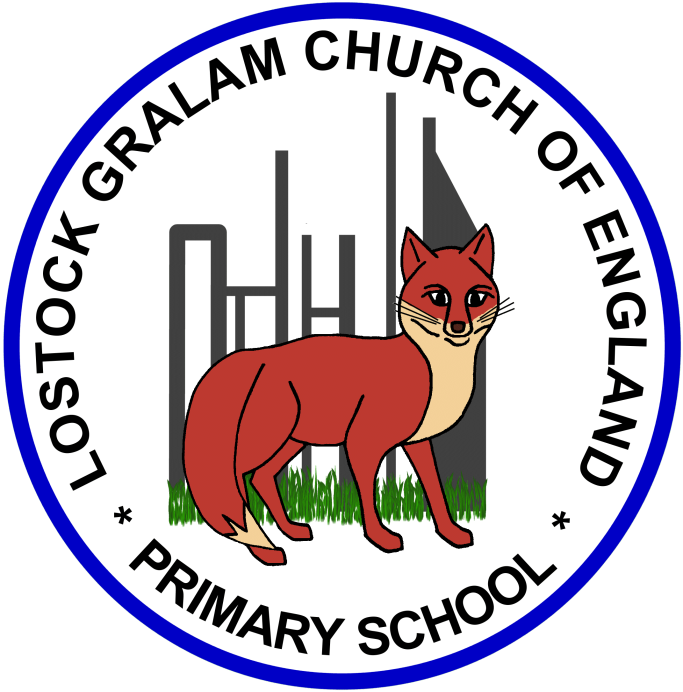 Home Learning – this timetable is intended as a guide to support learning at home during a prolonged period of school closure. We appreciate that you will have differing demands on your time but hope that this helps in continuing ‘a love learning’ at home. We will also be updating the class blog daily with any specific activities that you can do each day and further resources that you may need. Miss ThwaitesIf you have issues with usernames and passwords, please contact admin@lostockgralam.cheshire.sch.ukYear 5SkylarksBefore 9:00am9:00 – 10:0010:00-11:0011:00-12:00Lunchtime – 12:00 -12.3012:30 – 1.001:00 – 2:002:00 – 3:153.15 – 4:00MondayEat breakfast, make your bed, get washed and dressed, any laundry in the basket. Family walk with the dog (if you have got one!) Five-day/indoor exercises/indoor yoga or other exercise if wet. https://www.youtube.com/user/CosmicKidsYogahttps://www.gonoodle.com/https://www.nhs.uk/10-minute-shake-up/shake-upsWork from the pages that have been sent home about decimals and timetables. Use CGP maths books alongside to complete any activities that will support this learning. TT Rock Stars - https://play.ttrockstars.com/auth/schoolCreative Time – Lego, drawing, crafting, music, cooking, baking, coding, painting.Apps such as: book creator, quiver, tynker and imovie (all free)coding - https://www.scratchjr.org/	https://code.org/Lunchtime – 12:00 -12.30Tidy Time – Wipe down kitchen table and chairs, wash and dry kitchen dishes, tidy bedroom and loungeQuiet Time – Reading, Puzzles, Nap (No Electronics) History/GeographyAfternoon Fresh Air – Bike, Walk the dog, play outside.TuesdayEat breakfast, make your bed, get washed and dressed, any laundry in the basket. Family walk with the dog (if you have got one!) Five-day/indoor exercises/indoor yoga or other exercise if wet. https://www.youtube.com/user/CosmicKidsYogahttps://www.gonoodle.com/https://www.nhs.uk/10-minute-shake-up/shake-upsWork from the pages that have been sent home about decimals and timetables. Use CGP maths books alongside to complete any activities that will support this learning. TT Rock Stars - https://play.ttrockstars.com/auth/schoolCreative Time – Lego, drawing, crafting, music, cooking, baking, coding, painting.Apps such as: book creator, quiver, tynker and imovie (all free)coding - https://www.scratchjr.org/	https://code.org/Lunchtime – 12:00 -12.30Tidy Time – Wipe down kitchen table and chairs, wash and dry kitchen dishes, tidy bedroom and loungeQuiet Time – Reading, Puzzles, Nap (No Electronics) Science Afternoon Fresh Air – Bike, Walk the dog, play outside.WednesdayEat breakfast, make your bed, get washed and dressed, any laundry in the basket. Family walk with the dog (if you have got one!) Five-day/indoor exercises/indoor yoga or other exercise if wet. https://www.youtube.com/user/CosmicKidsYogahttps://www.gonoodle.com/https://www.nhs.uk/10-minute-shake-up/shake-upsWork from the pages that have been sent home about decimals and timetables. Use CGP maths books alongside to complete any activities that will support this learning. TT Rock Stars - https://play.ttrockstars.com/auth/schoolCreative Time – Lego, drawing, crafting, music, cooking, baking, coding, painting.Apps such as: book creator, quiver, tynker and imovie (all free)coding - https://www.scratchjr.org/	https://code.org/Lunchtime – 12:00 -12.30Tidy Time – Wipe down kitchen table and chairs, wash and dry kitchen dishes, tidy bedroom and loungeQuiet Time – Reading, Puzzles, Nap (No Electronics) History/GeographyAfternoon Fresh Air – Bike, Walk the dog, play outside.ThursdayEat breakfast, make your bed, get washed and dressed, any laundry in the basket. Family walk with the dog (if you have got one!) Five-day/indoor exercises/indoor yoga or other exercise if wet. https://www.youtube.com/user/CosmicKidsYogahttps://www.gonoodle.com/https://www.nhs.uk/10-minute-shake-up/shake-upsWork from the pages that have been sent home about decimals and timetables. Use CGP maths books alongside to complete any activities that will support this learning. TT Rock Stars - https://play.ttrockstars.com/auth/schoolCreative Time – Lego, drawing, crafting, music, cooking, baking, coding, painting.Apps such as: book creator, quiver, tynker and imovie (all free)coding - https://www.scratchjr.org/	https://code.org/Lunchtime – 12:00 -12.30Tidy Time – Wipe down kitchen table and chairs, wash and dry kitchen dishes, tidy bedroom and loungeQuiet Time – Reading, Puzzles, Nap (No Electronics) Science Afternoon Fresh Air – Bike, Walk the dog, play outside.FridayEat breakfast, make your bed, get washed and dressed, any laundry in the basket. Family walk with the dog (if you have got one!) Five-day/indoor exercises/indoor yoga or other exercise if wet. https://www.youtube.com/user/CosmicKidsYogahttps://www.gonoodle.com/https://www.nhs.uk/10-minute-shake-up/shake-upsWork from the pages that have been sent home about decimals and timetables. Use CGP maths books alongside to complete any activities that will support this learning. TT Rock Stars - https://play.ttrockstars.com/auth/schoolCreative Time – Lego, drawing, crafting, music, cooking, baking, coding, painting.Apps such as: book creator, quiver, tynker and imovie (all free)coding - https://www.scratchjr.org/	https://code.org/Lunchtime – 12:00 -12.30Tidy Time – Wipe down kitchen table and chairs, wash and dry kitchen dishes, tidy bedroom and loungeQuiet Time – Reading, Puzzles, Nap (No Electronics) REAfternoon Fresh Air – Bike, Walk the dog, play outside.MondayHistory/Geography Project – Following on from last week’s learning, I would like you to create a word bank of words that describe Malala Yousafzai. Using the other attached document ‘Malala word bank’, I would like you to find out the meaning of words you have never heard of before using the online dictionary. Create a colourful page of new words you have learnt in your books. Then, I would like you to go back to the character profile you completed about Malala last week and write some of the words on there in bold that describe her and who she is best. Useful Websites – https://www.wordsmyth.net/ https://www.oxfordlearnersdictionaries.com/ See document attachedTuesdayScience Project –  Looking at plants, find out how plants reproduce differently. First, I would like you to research what the term ‘sexual reproduction’ means. Write an explanation about this term and what types of plants reproduce in this way. Useful Websites –  https://www.bbc.co.uk/bitesize/guides/zykp34j/revision/1https://www.bbc.co.uk/bitesize/topics/zgssgk7/articles/zyv3jtyWednesdayHistory/Geography Project – I would like you to read the poem ‘I come from’ which I have attached in a separate word document. There is a lot of tricky language in this, so please get an adult to either read it to you or together. I would like you to add another part to your word bank that you created on Monday and put in there some of these new words. Write in your workbooks a paragraph using the 5 W’s. E.g. Who is this about? Where does this person come from? What are they doing? When did this happen? Why is this happening?Useful Websites – https://www.wordsmyth.net/ https://www.oxfordlearnersdictionaries.com/See document attachedThursdayScience Project –  David Attenborough- is an expert on animals and living things. I would like you to create your own character profile on him and what his personal achievements have been. Tell me about the good that he has brought and how he has inspired you! Useful Websites –   https://www.natgeokids.com/uk/discover/science/nature/david-attenborough-facts/https://clubs.classforkids.co.uk/blog/posts/2018/august/the-david-attenborough-effect/ https://www.youtube.com/watch?v=z0B4KEXVaqohttps://www.youtube.com/watch?v=T5bAeqX9PCIFridayRE Project: Read the Easter story (see powerpoint attached)Retell the story in your own creative way.You could- Create your own story stones, create a story board or even make some characters and create a puppet show. Useful Websites –  See powerpointhttps://www.thedatingdivas.com/printable-easter-story-puppets/https://www.storyboardthat.com/storyboards/cgrant123/easter-storyhttps://rainydaymum.co.uk/easter-story-stones/